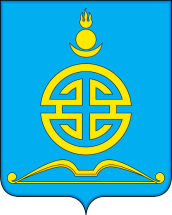 АДМИНИСТРАЦИЯГОРОДСКОГО ОКРУГА «ПОСЕЛОК АГИНСКОЕ»П О С Т А Н О В Л Е Н И Е«  18  »   декабря   2020 года						         №  649О продаже муниципального имущества на электронной торговой площадке в сети ИнтернетВ соответствии  со статьей 18 Федерального закона от 21.12.2001 года № 178-ФЗ «О приватизации государственного и муниципального имущества», Постановления   Правительства Российской Федерации от 27.08.2012 года  №860  «Об организации и проведении продажи государственного или муниципального имущества в электронной форме», Положения «О порядке и условиях приватизации муниципального имущества городского округа «Поселок Агинское», утвержденного решением  Думы городского округа «Поселок Агинское» от 28.08.2014 года № 69,  Решения  Думы городского округа «Поселок Агинское» от 27.12.2018 года  №78 «Об утверждении прогнозного плана (программы) приватизации имущества городского округа «Поселок Агинское» на 2019-2021 годы, п о с т а н о в л я е т:1. Провести аукцион по продаже объекта недвижимого имущества, находящегося в муниципальной собственности городского округа «Поселок Агинское» на  электронной торговой площадке https://www.rts-tender.ru, в сети интернет, согласно приложению №1.	2. Утвердить аукционную документацию по продаже муниципального имущества, согласно приложению № 2.	3.  Управлению экономики и  имущества администрации городского округа «Поселок Агинское»:3.1. разместить аукционную документацию по продаже муниципального имущества на электронной торговой площадке https://www.rts-tender.ru, на официальном сайте торгов torgi.gov.ru, на сайте администрации городского округа «Поселок Агинское»;3.2.  оформить с покупателем договор купли-продажи муниципального имущества.	4. Контроль за исполнением настоящего постановления возложить на заместителя Главы городского округа «Поселок Агинское» по финансово-экономическим вопросам  Чимитова Г.Н.Глава городского округа«Поселок Агинское»                                                                    А.С. ДашинИсп. Бардуева Ц.Б.  8(30239)37305Приложение №1к постановлению  администрации городского округа «Поселок Агинское»от «_18___»  декабря 2020 г. № __649__Перечень муниципального имущества, подлежащего  продаже на  электронной торговой площадке https://www.rts-tender.ru